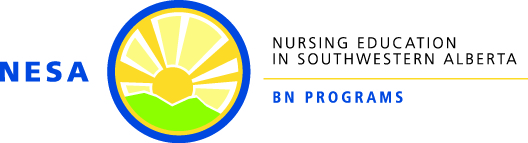 Guideline: Practice Instructor Role PURPOSE:The purpose of this guideline is to guide faculty members in the practice instructor role. BACKGROUND:This guideline is one part of a larger, more general orientation to being a teacher in the NESA BN Programs. GUIDELINE SCOPE:This guideline applies to all faculty and practice instructors of the NESA BN Programs. This guideline is not intended as a framework for performance appraisals of practice instructors.  It is not to be interpreted as an assignment of duties under any collective agreement.  SPECIFICS OF THE GUIDELINE: As a professional role model in the NESA BN Programs, the practice instructor is expected to:Wear professional attire appropriate to the setting.Adhere to policies and standards of health care agency, employer, and the NESA BN Programs.Obtain/maintain practice agency/unit specific certifications/competencies.Deliver nursing education in accordance with the current College and Association of Registered Nurses of Alberta (CARNA) Practice Standards for Regulated Members (2013), and Supervision Standards (2019)).Maintain professional awareness of current trends and practices within the discipline of nursing.General responsibilities of the instructor to the Program and Employer Maintain documentation of student performance when in the practice agency, on an ongoing basis.Complete an independent evaluation of student practice performance. Provide evaluation/feedback, by completing the NESA BN Programs Practice Evaluation Tool (or Course-specific Practice Evaluation Tool if applicable), with the minimum frequency being at mid-term and on completion of the practice rotation.Address concerns related to a student’s practice performance promptly with the student, with the minimum frequency occurring at mid-term and upon completion of the practice experience. Instructor may initiate an Enhancement Plan if the student’s current level of practice puts him/her in jeopardy of failing the practice course.Conduct student practice evaluation meetings at a mutually agreeable time outside of the practice group’s schedule. The meeting will be held in a location that affords privacy and security for both student and instructor. This approach is important in ensuring all students can access the nursing instructor during the practice experience and supports our working relationship with our practice partners. Community Health – Due to the large number of students in each community health group (n=12), the fact that they are often not on-site, and the fact that students are not carrying out restricted nursing acts, exceptions can be made at the instructor’s discretion. Please bear in mind:Students must have access to the instructor at all times.Students must complete the required number of practice hours. Thus, blocking time or a day purely to complete evaluations cannot be done.Final evaluations can be completed during exam week.Maintain communication with relevant NESA BN Programs practice faculty, course leaders, and practice course coordinator or assistant dean of nursing regarding students’ progress.Provide feedback to NESA BN Programs faculty regarding the implementation of the curriculum.Seek to develop and maintain a collegial and supportive relationship with fellow faculty members and practice agency staff.Become familiar with the NESA BN Programs outcomes, mission and values, and curriculum to promote continuity of implementation to student learning.Attend and actively contribute to faculty meetings and professional development sessions as requested/provided by the program.Maintain practice competencies in area of practice/specialtyPractice only to the scope of instructor’s individual practice/competencies, the practice environment, and the level expected of the students in that particular course.Responsibilities of the Practice Instructor to StudentsGuide students’ learning, using a variety of strategies that encourage self-direction, critical thinking and professional development.Ascertain students’ understanding of nursing knowledge that is the foundation for client care.Utilize the preferred program approved Same-Day Clinical Assignment approach for assigning patient care and supporting student learning.Observe client care that is provided by students to assess competency and for evaluation purposes, while ensuring patient safety at all times.Provide verbal and written feedback to students in a timely manner.Provide evaluation feedback, using the NESA BN Programs Practice Evaluation Tool (or Course-specific Practice Evaluation Tool if applicable) at mid-term and on completion of the practice rotation at minimum.Review the student’s NESA BN Programs Learning Plan with the student and assist the student to access learning opportunities that enable achievement of objectives.Support students in their personal professional growth through the use of positive and constructive mentorship.Question students to draw forth critical thinking and to invite them to explore relationships between theory and practice. Respond to reflective journal writing or other written submissions with feedback for the purpose of professional and/or personal growth.Advocate for students within the practice setting to maximize their learning opportunities/environment, so that they may learn in a safe and supportive environment.APPENDIX:N/ARELATED POLICIES/ASSOCIATED GUIDELINES: NESA BN Programs Enhancement PlanNESA BN Programs Professional Conduct PolicyREFERENCES:  College and Association of Registered Nurses of Alberta. (2013). Practice standards for regulated members. Retrieved from https://www.nurses.ab.ca/docs/default-source/document-library/standards/practice-standards-for-regulated-members.pdf?sfvrsn=d4893bb4_12College and Association of Registered Nurses of Alberta. (2019). Restricted Activities Standards. https://nurses.ab.ca/docs/default-source/document-library/standards/restricted-activities-standards.pdf?sfvrsn=12379430_22College and Association of Registered Nurses of Alberta. (2019). Supervision standards. Retrieved from 	https://www.nurses.ab.ca/docs/default-source/document-library/standards/supervision-standards.pdf?sfvrsn=ff574fb4_18NOTE: NESA Guidelines exist within organizational frameworks of policy for Lethbridge College and the University of Lethbridge, and within agreements established with practice partner organizations. If and when NESA guidelines are found to differ from such policies and agreements, it is important to note that such policies/agreements will take precedence over NESA guidelines or policies.Revised By/date:Approved by/date:Policy Review Committee: March 2012NESA Joint Faculty Council: April 18, 2012Policy Review Committee: November 2013Not Required: no changePolicy Review Committee: March 2014Not Required: editorial and formattingPolicy Review Committee: February 2015Not Required: no changePolicy Review Committee: April 2016Not Required: editorial changesPolicy Review Committee: May 2018Not Required: editorial changesPolicy Review Committee: January 2019Not Required: editorial changesPolicy Review Committee: February 2020Not Required: editorial changes; link update Policy Review Committee: March 2021NESA Joint Faculty Council: May 10, 2021